Oxidative Phosphorylation15.1: The Thermodynamics of Oxidation-Reduction ReactionsSummarize the thermodynamics of oxidation-reduction reactions.Use standard reduction potential and concentration to calculate a substance’s tendency to become reduced. (calc. 15.1)Predict the direction of electron transfer in a mixture of two substances.Convert the change in reduction potential to the change in free energy for a reaction. (calc. 15.2)Reduction Potential: Electron Affinity = standard reduction potentialHigher  = greater tendency to accept electrons (become reduced)The Nernst Equation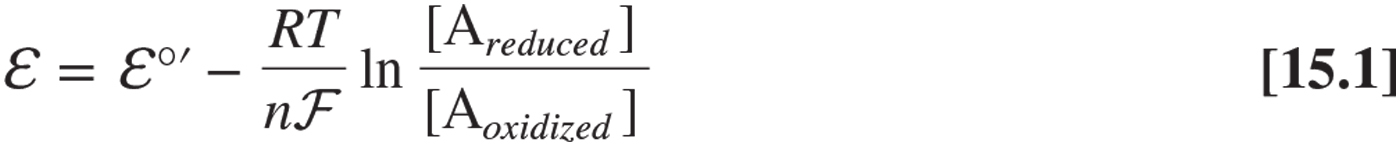 R = Gas Constant = 8.3145 J  mol-1 K-1	T = temperature in Kelvinn = # of electrons transferred (1-2)		F = Faraday’s constant = 96,485 J  V-1 K-1Free Energy Changes of Electron Transfers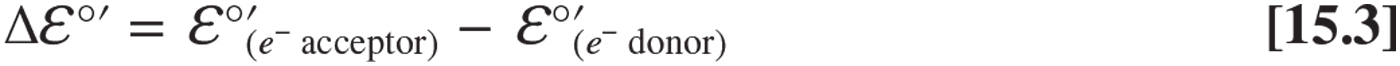 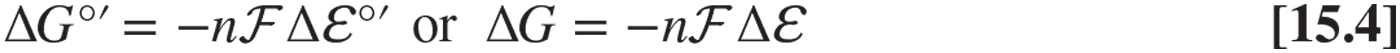 15.2: Mitochondrial Electron TransportMap the path of electrons through the redox groups of the electron transport pathway.Explain why the mitochondrion includes a variety of transport systems.Identify the sources of electrons for Complexes I, II and IV.Describe the mechanisms for transporting protons across the mitochondrial membrane.NADH Transport: Malate-Aspartate ShuttleNADH cannot cross IM, so reducing equivalents are used to transport conserved energyMalate = reducing equivalentCytosolic malate dehydrogenase vs. mitochondrial (citrate transport)Citrate TransportATP-citrate lyase undoes exergonic citrate synthase reactionProvides Acetyl-CoA for fatty acid synthesis (cytosolic)Pyruvate regenerated by cytosolic malic enzymeCitrate and pyruvate can cross the mitochondrial membrane via specific transport proteins.Provides acetyl-CoA for lipid synthesis = “acetyl-CoA shuttle”Pyruvate is regeneratedATP/ADP Transport: Adenine Nucleotide TranslocaseATP translocase protein imports ADP and exports ATPA symport protein permits simultaneous movement of Pi and H+Complex I: NADH:ubiquinone oxidoreductase/NADH dehydrogenaseTransfers 1 pair of electrons from NADH to QLargest protein in ETC (peripheral arm in matrix)Electron transport occurs in peripheral arm via prosthetic groups = redox centersElectrons travel from lower to higher reduction potentials4 protons transferred from matrix to IM space via proton wire along membrane spanning helicesConformational changes in arm transmitted to membrane arm; protons travel via H-bonds (jumping) in protein and water moleculesComplex III: ubiquinol:cytochrome c oxidoreductase/cytochrome bc1Integral membrane protein; transfers 2 electrons from QH2 to 2 cytochrome c (peripheral)Cytochrome heme prosthetic group undergoes reversible single electron reduction (Fe3+/Fe2+)Electrons must travel alone, thus they split apart from QH2 in order to transfer via carriers to cytochrome c1Q cycle: sequential rounds of electron transferFour protons translocated to IM space (two each round)The Q Cycle:
2 electron transfer from QH2 to 2 cytochrome c4 protons translocated to IM space (2 per QH2 each round)Complex IV: Cytochrome c OxidaseReduces O2 to H2O (4 electron transfer)Redox centers include heme groups and copper ions (Fe-Cu)E- travels from cyt c to Cu redox center, then to heme a group; reduction of O2 occurs in Fe-Cu center of heme)Consumes 4 protons from matrix via two proton wires; conformational changes precede proton relayDepletion of [proton]matrix and increase proton gradient across IM15.3: ChemiosmosisExplain how the protonmotive force links electron transport and ATP synthesis.Describe the formation of the proton gradient.Relate the pH difference of the proton gradient to the free energy change. (calc. 15.3)15.4: ATP SynthaseDescribe the structure and operation of ATP synthase.Recognize the structural components of ATP synthase.Identify the energy transformations that occur in ATP synthase.Describe the binding change mechanism.Explain why P:O ratios are nonintegral.Explain why oxidative phosphorylation is coupled to electron transport.Complex V: ATP SynthaseF0: H+ channelF1: ATP synthaseStructure of ATP SynthaseF0: 1 alpha, 2 beta, c ring (varies)F1: 3 alpha + 3 betaStalk: Proton transport occurs via c ring rotation past a subunitC unit binds IM space proton, rotation allows release to matrixRotation is driven by H+ gradient (rotation is reversible)Proton Transport by ATP SynthaseProton binding by c subunit causes rotation away from (anticlockwise) a subunitRotation causes release of previously bound proton into matrixThe Binding Change MechanismMechanical energy attaches phosphoryl group to ADP >>> chemical energyRotation causes conformational changes, which alter affinity of  subunits for nucleotides3 different conformations (one each subunit):1: loose: ADP and Pi bind2: tight: ATP formed (upon conformational shift; mechanical energy)3: open: ATP releasedCooperativity causes all subunits to change conformation simultaneously1 ATP released per turn